LA GESTION DE MON TEMPS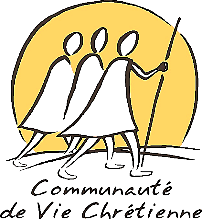 Visée : Mieux percevoir la façon dont je gère mon temps.Textes pour la prière : Marc 13, 33-37 : « Veillez donc, car vous ne savez pas quand vient le maître de la maison »Matthieu 25, 1-13 : parabole des 10 jeunes fillesGenèse 1, 1-2, 4a : « Dieu créa le ciel et la terre »Pour préparer mon partage :Depuis la dernière rencontre, je regarde combien de temps je donne aux différents secteurs de ma vie (famille, profession, études, bénévolat, amis, loisirs, repos, prière, repas, sommeil, ...). J'essaie de faire apparaître les proportions correspondant à chaque domaine.De quoi je prends conscience sur ma manière de gérer mon temps ? Qu'est-ce que cela m'apprend ?  Quels mouvements intérieurs m'animent ?Qu'est-ce qui correspond à des choix ? Qu'est-ce que j'ai plutôt l'impression de subir ?Quand j’ai le sentiment d’être trop bousculé(e) ou au contraire de m’ennuyer, d'où cela vient-il (de circonstances extérieures imposées par d'autres, par la société, de la conséquence de mes choix, d'une attitude intérieure...) ?Quand le temps m'a paru habité, d'où cela vient-il (d'un environnement plus favorable, de la qualité des rencontres, de la décision de m'en tenir à mes priorités, d'une paix intérieure...)? La prière intérieure m'a-t-elle aidé ? Quels autres moyens m'ont permis d'être présent à ce qui était à vivre ?Quels sont les moyens que je désire mettre en œuvre pour m’ajuster davantage à Dieu ? Qu'est-ce que je décide ? Comment la communauté peut-elle m'y aider ?> Suite à cette relecture, je choisis ce que je souhaite partager en communauté locale.Autre ressource :« Le temps malmené », dossier Revue Vie Chrétienne N° 9, janvier 2011Fiche à l’attention des Communautés Locales – Révision 2016